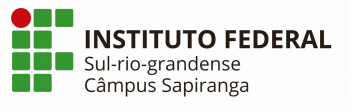 Ações de Permanência e êxito Relatório do ano 2021Equipe responsávelDireção: Marta Helena Blank TessmannChefia Departamento Ensino, pesquisa e extensão: Juliana Cardoso PereiraPedagoga - supervisora: Marja Leão BracciniPedagoga - orientadora Educacional: Gisele Lopes HecklerPsicóloga: Chaianne JirkowskiAssistente Social: Katiusse Içara AlvesProfissional de Atendimento Educacional Especializado: Edilaine Vieira LopesCoordenação do Curso Técnico Integrado em Eletromecânica: Cristiano LinckCoordenação do Curso Técnico Integrado Informática: Vasco Ricardo Aquino da SilvaCoordenação do Curso Subsequente em Eletroeletrônica: Eduardo Schmidt Fernandes dos Santos Coordenação do Curso Técnico Integrado em Eletrotécnica - Modalidade EJA: Juliane de Souza Nunes de MouraRelatórios Permanência e êxito – 2021AÇÕESRISCOSO Projeto Interinstitucional de Extensão H.O.R.T.A.S. (História, Organização coletiva, Recuperação ambiental, Tecnologia social, Atenção básica e Sustentabilidade)Falta de recursos. Baixa adesão da comunidade. Baixa adesão de servidoresAtendimento e acompanhamento biopsicossocial-pedagógico individualizado aos estudantes  conforme Política de Inclusão e Acessibilidade do IFSulBaixa adesão dos estudantes. Baixo número de profissionais habilitados para essa atividadeReuniões periódicas com responsáveis pelos alunos menores de idadeBaixa adesão dos responsáveisAcompanhamento e apoio aos docentes em caso de reprovações iminentes na sua disciplina. Baixo número de profissionais habilitados para essa atividade - PedagogosReuniões de acompanhamento por curso para encaminhamento de demandas do curso e dos alunos.Baixa adesão dos servidores. Dificuldade em conciliar horários para reuniões.Conselhos e pré-conselhos de Classe e encaminhamentos destes.Baixa adesão dos servidores.Formação e acompanhamento dos docentes ingressantes.Baixa adesão dos servidores.Atendimento individual oferecido semanalmente pelos professores.Baixa adesão dos estudantesEstabelecer fóruns de discussão com todas as turmas.Baixo número de profissionais habilitados para essa atividade - PedagogosDar retorno do conselho de classe e traçar metas pessoais para os alunos.Baixo número de profissionais habilitados para essa atividade - PedagogosDar retorno coletivo aos alunos sobre os conselhos de classe para as turmas.Baixo número de profissionais habilitados para essa atividade - PedagogosRecepção aos alunos novosBaixa adesão de estudantes e servidores. Acompanhar o rendimento e frequência dos alunos e realização das ações demandadas. Contato com estudantes e responsáveis.Baixo número de profissionais habilitados para essa atividade - PedagogosTrabalhar hábitos de estudo com alunos do curso integradoBaixo número de profissionais habilitados para essa atividade - PedagogosAcompanhar e viabilizar atividades do Grêmio Estudantil Baixa adesão dos estudantesProjeto Entrando no IF (via Moodle e com reunião online de acolhida/ Boas-vindas)Baixa adesão dos servidores.Execução do Edital de renovação da Assistência Estudantil Boa participação dos beneficiáriosExecução do Edital de levantamento de demandas de Inclusão DigitalBaixa adesão dos estudantesExecução do Edital de levantamento de demandas de Auxílio emergencialBaixa adesão dos estudantesReunião informativa após a execução de cada um dos 3 editais da Assistência Estudantil, com os estudantes selecionadosParticipação dos beneficiáriosExecução orçamentária da Assistência Estudantil Baixa adesão dos estudantesExecução PNAE, com entrega de cestas básicasBaixa adesão dos estudantes